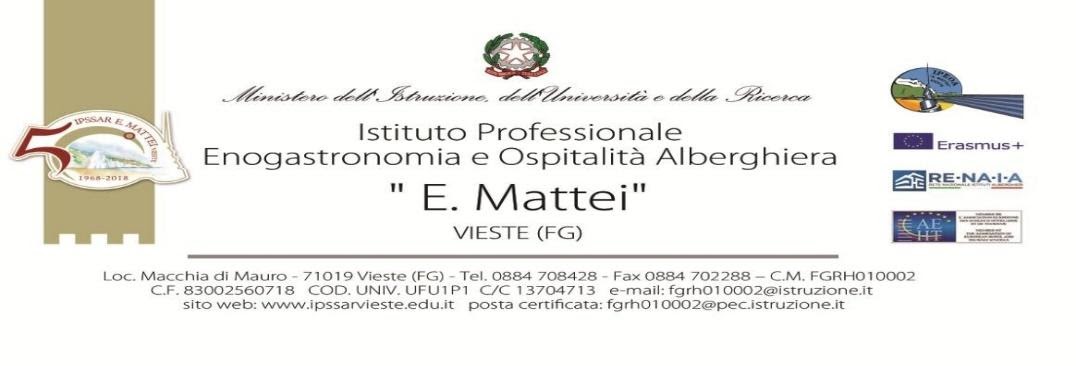 FONOGRAMMA IN PARTENZATRASMETTE: 		RICEVE: 		ORE:	______________ 	DEL 	TESTOSi comunica, facendo seguito alle notizie già fornite alla S.V. in sede di valutazione periodica relativa al corrente a.s., che Suo/a figlio/a	frequentante la classe __________________ sez. _____ di questo Istituto è risultato/a NON ammesso/a	 agli esami di qualifica	 alla classe successiva	 agli Esami di Statocon la seguente motivazione:La S.V. potrà prendere visione dei voti di profitto attribuiti dal Consiglio di Classe, rivolgendosi al Coordinatore, previo appuntamento da fissare anche via mail. __________________________(firmato)